                                                                                                                                                 20.5.2020.ŽIVA   PRIRODAZaokruži  slovo  ispred  točnog  odgovora.1.Zelena  je  biljka  glavni  proizvođač:   a) dušika   b) kisika   c) ugljikova dioksida2.Posjetitelji  u  nacionalnim  parkovima  i  parkovima  prirode :   a) smiju  brati bilje i uznemirivati životinje   b) ne smiju brati bilje ni uznemirivati životinje   c) ne trebaju poštovati posebna pravila3.Slovo  uz  fotografiju  šume  upiši na  crtu  ispred  njezina  naziva.                  __  vazdazelena  šuma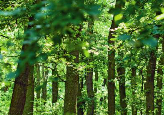                  __  miješana  šuma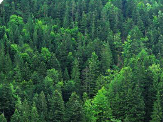                 __  listopadna  šuma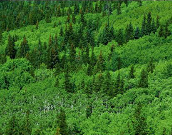 4.Slovo  uz  fotografiju  nacionalnog parka  upiši  na  crtu  ispred  njegova naziva.       __  Nacionalni  park  Kornati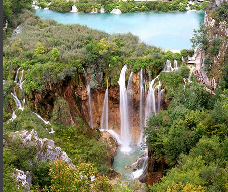        __  Nacionalni  park  Plitvička  jezera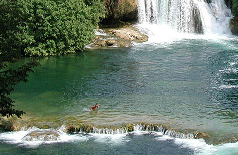        __  Nacionalni  park  Krka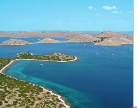 5.Imenuj  biljke  na  fotografijama.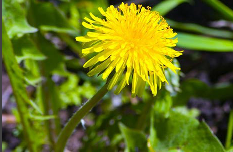 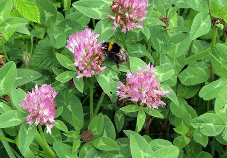 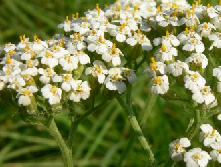 ____________________    ___________________   __________________6.Imenuj  šumske  životinje  na  fotografijama.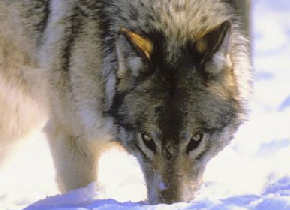 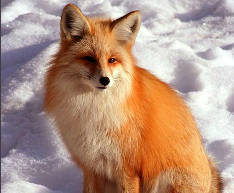 __________________________    ______________________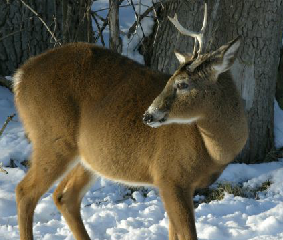 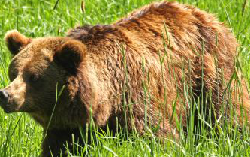 __________________________   __________________________7.Zašto je vuk zaštićena životinja?8.Koja je najugroženija životinjska vrsta u Jadranskome moru?________________________________________________________________9.Ako vlasnici tvornica ne ugrade pročišćivač otpadnih voda,što će se dogoditi s ribama?________________________________________________________________